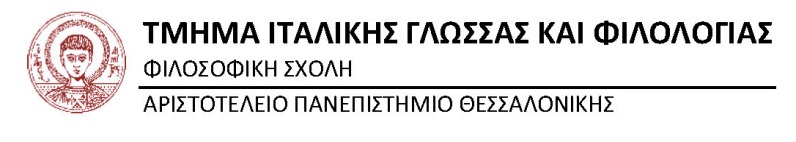 ΔΗΛΩΣΗ ΜΑΘΗΜΑΤΩΝΕΠΩΝΥΜΟΕΠΩΝΥΜΟΕΠΩΝΥΜΟΟΝΟΜΑΑ.Ε.Μ. ΕΞΑΜΗΝΟ ΦΟΙΤΗΣΗΣΕΞΑΜΗΝΟ ΦΟΙΤΗΣΗΣΕΞΑΜΗΝΟ ΦΟΙΤΗΣΗΣΤΗΛΕΦΩΝΟ ΕΠΙΚΟΙΝΩΝΙΑΣe-mail@itl.auth.grα/αΚωδικός μαθήματοςΤίτλος Μαθήματος Τίτλος Μαθήματος Τίτλος Μαθήματος Τίτλος Μαθήματος 1234567891011121314151617181920